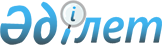 О присвоении наименований улицам Сарыжарского сельского округаРешение акима Сарыжарского сельского округа Мартукского района Актюбинской области от 27 января 2009 года N 1. Зарегистрировано управлением юстиции Мартукского района Актюбинской области 10 февраля 2009 года за N 3-8-76      Сноска. Заголовок – в редакции решения акима Сарыжарского сельского округа Мартукского района Актюбинской области от 27.02.2017 № 1 (вводится в действие по истечении десяти календарных дней после дня его первого официального опубликования).

      Сноска. В реквизитах и по всему тексту решения слова "Хлебодаровка", "Хлебодаровского" заменены словами "Сарыжар", "Сарыжарского" решением акима Сарыжарского сельского округа Мартукского района Актюбинской области от 27.02.2017 № 1 (вводится в действие по истечении десяти календарных дней после дня его первого официального опубликования).

      В соответствии со статьей 35 Закона Республики Казахстан от 23 января 2001 года "О местном государственном управлении и самоуправлении в Республике Казахстан", статьями 14, 16 Закона Республики Казахстан от 8 декабря 1993 года "Об административно – территориальном устройстве Республики Казахстан", аким Сарыжарского сельского округа РЕШИЛ:

      Сноска. Преамбула – в редакции решения акима Сарыжарского сельского округа Мартукского района Актюбинской области от 27.02.2017 № 1 (вводится в действие по истечении десяти календарных дней после дня его первого официального опубликования).

      1. Улицам новых построек села Сарыжар, присвоить наименования "Желтоксан", "Жана коныс", "Толеген Айбергенов", "Нурпейс Байганин", "Жана талап".

      Сноска. Пункт 1 с изменением, внесенными решениями акима Сарыжарского сельского округа Мартукского района Актюбинской области от 19.01.2015 № 1 (вводится в действие по истечении десяти календарных дней после дня его первого официального опубликования); от 27.02.2017 № 1 (вводится в действие по истечении десяти календарных дней после дня его первого официального опубликования).

      2. Решение вступает в силу со дня государственной регистрации в органах юстиции и вводится в действие по истечении десяти календарных дней после первого официального опубликования.


					© 2012. РГП на ПХВ «Институт законодательства и правовой информации Республики Казахстан» Министерства юстиции Республики Казахстан
				
      Аким Сарыжарского сельского округа 

Мулькаев Б.И
